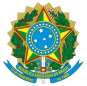 Ministério da Educação Universidade Federal de AlfenasRua Gabriel Monteiro da Silva, 700 - Bairro centro, Alfenas/MG - CEP 37130-001 Telefone: (35) 3701-9102, 3701-9103 - http://www.unifal-mg.edu.brTERMO DE REFERÊNCIAProcesso: 23087.002896/2021-971 OBJETOO presente Termo de Referência tem como finalidade a aquisição de luvas de procedimento descartáveis, para atender necessidades do Centro de Bioterismo da Universidade Federal de Alfenas – UNIFAL-MG, com entrega total, conforme especificações e exigências constantes deste Termo de Referência e do Anexo I do Edital.2 DISPOSIÇÕES INICIAIS2.1 As especificações contidas neste Termo de Referência constarão no anexo I do edital, e em nenhum momento serão substituídas pelas descrições resumidas, constantes no Aviso divulgado no sítio www.comprasnet.gov.br . Em caso de divergência nas especificações, prevalecerão as dos Anexos do Edital, dos avisos e esclarecimentos lançados no Comprasnet.2.2 A proposta de preços deverá ser apresentada em moeda nacional, preços unitários e totais, em algarismo e por extenso, com no máximo 02 casas decimais após a vírgula (ex. R$ 0,01), observando-se as especificações necessárias indicadas no Anexo I do edital, presumindo-se estarem inclusos os encargos que incidem ou venham a incidir sobre o objeto licitado, incluindo todas as despesas que influam no custo, tais como: impostos, taxas, transportes, entrega no local, seguros, encargos fiscais e todos os ônus diretos.2.3 As propostas que apresentem no “campo descrição detalhada do objeto ofertado” a informação “de acordo com o edital” ou similar serão consideradas como produto ofertado EXATAMENTE igual ao registrado na especificação do Anexo I do Edital.2.4 O critério de julgamento será pelo menor preço por ITEM. 2.5 Será habilitado o Fornecedor que estiver regularmente cadastrado no SICAF e que esteja com a Regularidade Fiscal Federal e a Regularidade Trabalhista válidas, bem como Relatório do TCU das Certidões: CEIS – Cadastro Nacional de Empresas Inidôneas (CGU), CNIA - Cadastro Nacional de Condenações Cíveis por Ato de Improbidade Administrativa e Inelegibilidade (CNJ), Cadastro de Inidôneos e Cadastro de Inabilitados (TCU) e CNEP – Cadastro Nacional de Empresas Punidas demonstrando que a empresa não possui nenhum impedimento.2.5.1 Poderão ser solicitadas, no momento da habilitação na Cotação Eletrônica, as Certidões Estadual e Municipal.2.5.1.1 Em atendimento ao art. 29, inc. III, da Lei n° 8.666/93, para fins de comprovação da Regularidade Fiscal Estadual, será considerada a certidão emitida pela Secretaria de Fazenda do Estado do domicílio ou sede do Fornecedor.2.5.2 Após a abertura da Cotação Eletrônica as empresas participantes deverão acompanhar e retornar via correio eletrônico, caso sejam convocadas.2.5.3 A Licitante vencedora deverá enviar via correio eletrônico proposta formalizada contendo: especificação detalhada do item, preço unitário e total e catálogo, quando solicitado.2.5.4 A Licitante vencedora, quando convocada por meio de mensagem correio eletrônico, deverá enviar via correio eletrônico certidões fiscais.2.5.5 A Licitante vencedora, quando convocada por meio de mensagem correio eletrônico sobre pedido de esclarecimento, deverá retornar via correio eletrônico para elucidar, confirmar, sanar os questionamentos remetidos e envio de documentação, quando solicitados.2.5.6 O não envio da proposta, catálogo, certidões fiscais, não esclarecimento de questionamento e/ou outro documento que for solicitado ou a inércia da empresa em responder à Instituição quando convocada, terá sua proposta desclassificada.3 FUNDAMENTO LEGAL3.1 A contratação de Pessoa Jurídica para fornecimento dos materiais objeto deste Termo de Referência tem amparo legal na Lei nº 10.520/2002, subsidiada pela Lei nº 8.666/93 e suas alterações, na Lei 8.078/1990, na Lei Complementar 123/2006, 147/2014 e 155/2016, nos Decretos 10.024/2019 e 8.538/2015, bem como nas demais legislações específicas.4 JUSTIFICATIVA 4.1 O Centro de bioterismo necessita da aquisição do material, objeto deste termo, para a Universidade Federal de Alfenas - UNIFAL-MG, para o uso em procedimentos com animais evitando a contaminação por agentes patológicos.5 VALOR DE REFERÊNCIA TOTAL ESTIMADO5.1 O valor de referência foi baseado em pré-cotações realizadas no mercado, com valor total estimado em R$ 4.474 (quatro mil quatrocentos e setenta e quatro reais).5.2 Foram utilizados três orçamentos como referência para composição dos preços.6 DA ENTREGA DO OBJETO Local e horário para entrega: Almoxarifado Central da Universidade Federal de Alfenas – Sede - UNIFAL-MG, Rua Pio XII, 794 – Centro - Alfenas/MG – CEP 37130-223, das 7h às 12:30 horas, em dias úteis, e, será recebido:Somente nas condições exigidas pelo Edital e seus anexos.Definitivamente: Pelo Requisitante, após o decurso do prazo de observação ou vistoria da quantidade e qualidade dos produtos fornecidos que comprove a adequação do objeto aos termos exigidos, mediante emissão de Termo de Recebimento Definitivo.O prazo de entrega do objeto proposto deverá ser de até 10 (dez) dias úteis, contados da data do recebimento da Nota de Empenho.A Licitante vencedora se obriga a cumprir plenamente o previsto no artigo 71 da lei 8666/93 e suas alterações posteriores. 7 DO PAGAMENTO7.1 O pagamento será efetuado no prazo máximo de 10 (dez) dias úteis, contados da data do recebimento definitivo e pela apresentação do documento fiscal, desde que atendidas às exigências do Edital e o disposto no item 8.8 da Instrução Normativa nº 05, de 21/07/95, do Ministério da Administração Federal e Reforma do Estado, mediante crédito em Conta corrente bancária da LICITANTE VENCEDORA, através do Banco do Brasil S/A.7.2 O documento Fiscal terá que ser emitido obrigatoriamente com o número de inscrição no CNPJ /apresentado para a Habilitação, não se admitindo documento Fiscal emitido com outro CNPJ , mesmo aqueles de filiais ou matriz.Antes de cada pagamento à contratada, será realizada consulta ao SICAF para verificar a manutenção das condições de habilitação exigidas no edital. Constatando-se, junto ao SICAF, a situação de irregularidade da contratada, será providenciada sua advertência, por escrito, para que, no prazo de 5 (cinco) dias, regularize sua situação ou, no mesmo prazo, apresente sua defesa. O prazo poderá ser prorrogado uma vez, por igual período, a critério da contratante.Não havendo regularização ou sendo a defesa considerada improcedente, a contratante deverá comunicar aos órgãos responsáveis pela fiscalização da regularidade fiscal quanto à inadimplência da contratada, bem como quanto à existência de pagamento a ser efetuado, para que sejam acionados os meios pertinentes e necessários para garantir o recebimento de seus créditos.  Persistindo a irregularidade, a contratante deverá adotar as medidas necessárias à rescisão contratual nos autos do processo administrativo correspondente, assegurada à contratada a ampla defesa. Havendo a efetiva execução do objeto, os pagamentos serão realizados normalmente, até que se decida pela rescisão do contrato, caso a contratada não regularize sua situação junto ao SICAF. Considerar-se-á como último dia útil para pagamento, o de emissão da respectiva Ordem Bancária pelo SIAFI (Sistema da administração Financeira do Governo Federal);No pagamento serão observadas as retenções, de acordo com a legislação e normas vigentes, no âmbito da União, Estado e Município.Poderá ser deduzido do documento Fiscal o valor de multa aplicada.Nenhum pagamento será efetuado à LICITANTE VENCEDORA enquanto pendente de liquidação ou qualquer obrigação financeira que lhe for imposta, em virtude de penalidade ou inadimplência.OBRIGAÇÕES DA LICITANTE VENCEDORAA Licitante Vencedora obriga-se a:Atender plenamente o compromisso assumido com a UNIFAL-MG.Fornecer os materiais e requisitos mínimos de qualidade conforme especificações indicadas neste Termo de Referência, Edital e seus anexos.A empresa CONTRATADA deverá obedecer às normas regulamentadoras de segurança do trabalho dadas pela portaria 3.214 de 08 de junho de 1978 MTE e demais legislação especifica que vieram a ser adotadas.Ressarcir os eventuais prejuízos causados à UNIFAL-MG e/ou a terceiros, provocados por ineficiência ou irregularidade cometidas na execução das obrigações assumidas no Edital e seus anexos; Providenciar no prazo de 03 (três) dias corridos, a imediata correção das deficiências, falhas ou irregularidades constatadas pelo responsável por seu recebimento, no cumprimento das obrigações assumidas no Edital e seus anexos;Responsabilizar-se por todas as despesas diretas ou indiretas, tais como: salários, transportes, encargos sociais, fiscais, trabalhistas, previdenciários e de ordem de classe, indenizações, e quaisquer outras que forem devidas ao(s) seu(s) empregado(s), no desempenho dos serviços referentes à execução do objeto, ficando, ainda, a UNIFAL-MG isenta de qualquer vínculo empregatício, responsabilidade solidária ou subsidiária;Substituir no total ou em parte o material objeto em que se verificar vícios, defeitos, incorreções ou que esteja em desacordo com o estabelecido no Edital e seus anexos, ficando, a UNIFAL-MG, isenta de qualquer responsabilidade sobre o custeio dessa substituição.Apresentar declaração dos seus funcionários, contratados para prestação dos serviços que constituem objeto do presente certame, que possuem relação de parentesco com algum agente público desta Instituição, informando, ainda, qual o grau de parentesco;Arcar com todas as despesas operacionais, incluindo despesas de transporte e entregas necessárias ao fornecimento do objeto.Pagar todos os tributos, contribuições fiscais e parafiscais que incidem ou venham a incidir, direta ou indiretamente, sobre todos os produtos contratados.Todos os dispositivos deste Termo de Referência deverão ser seguidos rigorosamente.9 OBRIGAÇÕES DA CONTRATANTE9.1 A UNIFAL-MG obriga-se a:a) Efetuar o pagamento ao fornecedor no valor total, através de nota(s) fiscal(is) dos produtos entregues, se aceitos;b) Efetuar o pagamento em até 10 (dez) dias úteis, contados da apresentação nota(s) fiscal(is), correspondente(s) ao(s) fornecimento(s) executado(s);c) Recusar materiais que estejam em desacordo com o Edital e seus anexos.10 DA GARANTIAPara cumprimento da garantia, a responsabilidade por todas as despesas diretas ou indiretas que venham a surgir do envio e devolução do(s) material(ais), é da licitante vencedora, ficando, a UNIFAL-MG, isenta de qualquer responsabilidade sobre o custeio da substituição do(s) material(ais).11 MEDIDAS ACAUTELADORAS11.1 Consoante o artigo 45 da Lei nº 9.784, de 1999, a Administração Pública poderá, sem a prévia manifestação do interessado, motivadamente, adotar providências acauteladoras, inclusive retendo o pagamento, em caso de risco iminente, como forma de prevenir a ocorrência de dano de difícil ou impossível reparação.12 DAS SANÇÕES ADMINISTRATIVAS Comete infração administrativa, nos termos da Lei nº 10.520, de 2002, o licitante/adjudicatário que: não aceitar/retirar a nota de empenho, ou não assinar o termo de contrato, quando convocado dentro do prazo de validade da proposta;apresentar documentação falsa;deixar de entregar os documentos exigidos no certame;ensejar o retardamento da execução do objeto;não mantiver a proposta; cometer fraude fiscal; comportar-se de modo inidôneo; Considera-se comportamento inidôneo, entre outros, a declaração falsa quanto às condições de participação, quanto ao enquadramento como ME/EPP ou o conluio entre os licitantes, em qualquer momento da licitação, mesmo após o encerramento da fase de lances. O licitante/adjudicatário que cometer qualquer das infrações discriminadas no subitem anterior e na forma dos artigos 77 a 80 da Lei 8.666/93, ficará sujeito, sem prejuízo da responsabilidade civil e criminal, garantida a prévia defesa, às seguintes sanções previstas nos artigos 81 a 88 da Lei 8.666/93, artigo 7º da Lei 10.520/02, no artigo 49 do Decreto 10.024/2019 e do artigo 14 do Decreto 3.555/00:AdvertênciaMulta:Multa de mora no percentual correspondente a 0,5% (zero vírgula cinco por cento), calculada sobre o valor remanescente do contrato, por dia de inadimplência, até o limite de 15 (quinze) dias úteis de atraso na entrega do material caracterizando inexecução parcial; eCompensatória no valor de 10% (dez por cento), sobre o valor remanescente do contrato.Suspensão temporária de participação em licitação com a Administração;Impedimento de licitar e contratar no âmbito da União;Declaração de inidoneidade. A aplicação de qualquer das penalidades previstas realizar-se-á em processo administrativo que assegurará o contraditório e a ampla defesa ao licitante/adjudicatário, observando-se o procedimento previsto na Lei nº 8.666, de 1993, e subsidiariamente na Lei nº 9.784, de 1999. A autoridade competente, na aplicação das sanções, levará em consideração a gravidade da conduta do infrator, o caráter educativo da pena, bem como o dano causado à Administração, observado o princípio da proporcionalidade. As penalidades serão obrigatoriamente registradas no SICAF.Alfenas, 0x de xxxxxxxxx de 20xx.Prof. Dr. XxxxxxxxxxxxxxxxxxxxPesquisador requisitanteProfa. Dra. Vanessa Bergamin Boralli MarquesPró-Reitora de Pesquisa e Pós-Graduação 